Podnosilac zahtjeva: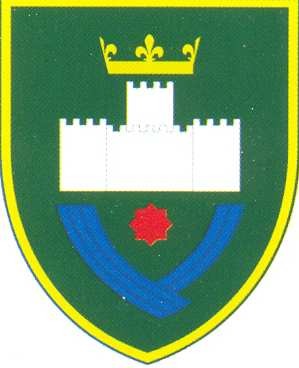 GRAD VISOKOSLUŽBA ZA OPĆU UPRAVU,INSPEKCIJSKE POSLOVE I BORAČKO – INVALIDSKU ZAŠTITUPREDMET: ZAHTJEV ZA ODJAVU RASELJENOG LICAPodnosim zahtjev za odjavu iz evidencije raseljenih lica Grada Visoko iz sljedećih razloga: 	Visoko, 	20 	. godine	POTPIS PODNOSIOCAL.K. 	PU  	OB-QMS-851-69_______________________________________________________________Ulica A Izetbegovića br.12A,71300 Visoko tel.+38732/ 732-500, fax.32/732-557 e-mail opcauprava@visoko.gov.baPREZIME ( IME RODITELJA) I IMEBR. L.K. I MJESTO IZDAVANJAJMBGADRESA ZA DOSTAVU POŠTEKONTAKT TELEFONKONTAKT E – MAIL